PROFILETo be associated w ith a progressive organization, that w ill give me opportunities to develop and to upgrade my know ledge and skills. Now looking for a suitable position w ith a company w hich offers genuine room for progression and w here I can make a significant contribution.I am efficient in my w ork and w ork w ell w ith others. I enjoy learning and I am alw ays keen to update my skills in this area to the benefit of my company. I am keen to progress w ithin this role and w ould one day like to manage my ow n department.SKILLSAbility to interact and coordinate w ith internal and external business partners.Skilled in review ing and preparing statistics and reports.Able to w ork independently as w ell as w ork in groups.Strong interpersonal, analytical, and teamw ork skills. Able to manage, handle and operate multiple tasks. Maintaining confidential office correspondence.PERSONALITYHighly motivated and able to w ork on ow n initiative. Integrates w ell as part of a team.Effective communication skills.Very fast in adapting to the w orking environment. Able to co-ordinate multiple office tasks.PRANAV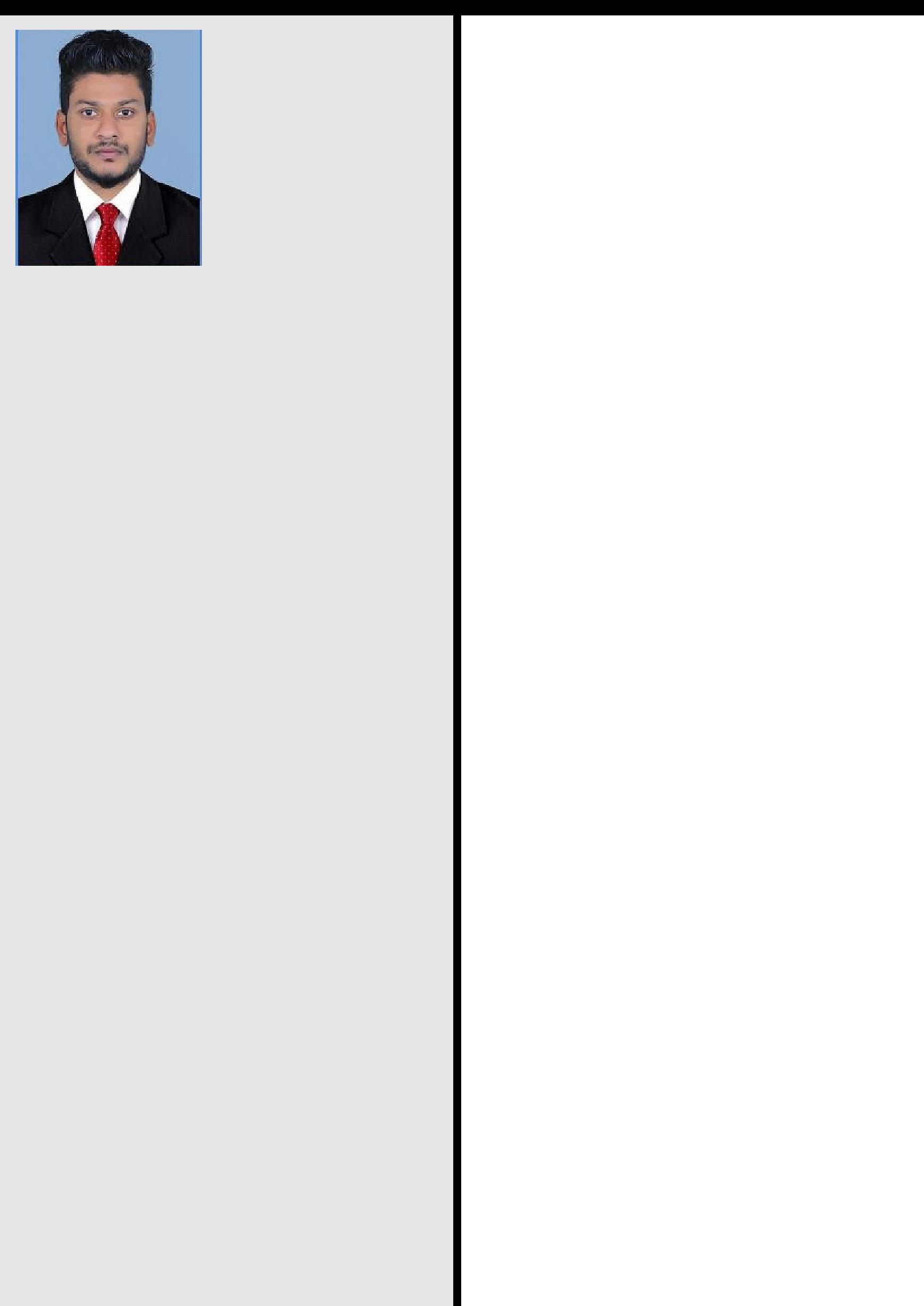 Pranav.392318@2freemail.com LOGISTICS COORDINATOREDUCATION06.2014 - 12.2014Diploma in Logistics and supply chain managementLondon Collage Of Business Finance12.2014 - 12.2017Bachelor of Commerce (B.COM)Madurai Kamaraj University2009 - 2011Higher Secondary Education, XIIC.M.S.H.S.S, Thrissur - Kerala1999 - 2009Class X, SSLCDon Bosco Higher Secondary School, Thrissur - KeralaEXPERIENCE01-2015 - 03-2015Logistics CoordinatorCustoms House Agent - Cochin International Airport (3 months)04-2016 - 09-2016Online Logistics Operational AssistantBangalore - India(6 months)09-2016 - 05-2018Logistics CoordinatorThrissur , Kerala(20 months)RESPONSIBILITIESProvide general administrative support to the Operations Leadership Team.Take initiative in management improvement for the logistic function.Represent ORGANISATION interests w ithin inter-agency logistics activities.Coordinating all aspects of logistics including tracking, scheduling overall operations and leadership skills.Implement and manage contracts in forw arding, transport and w arehousing, w here necessary.DECLARATIONI hereby declare that all the above mentioned details are true to the best of my knowledge.Place :Date :LANGUAGES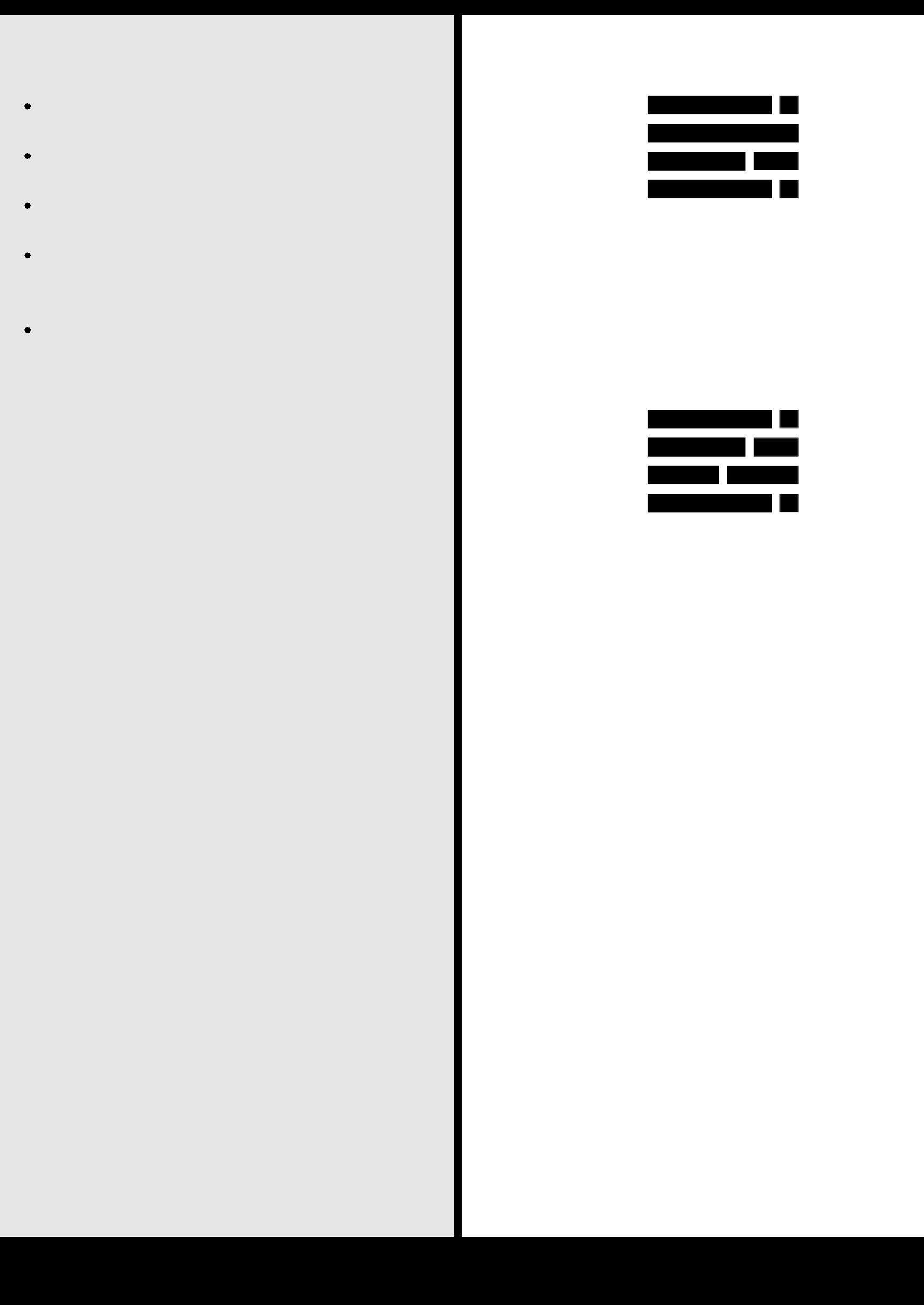 EnglishMalayalamHindiTamilSOFTWARE SKILLSMicrosoft WordMicrosoft ExcelMicrosoft Pow erpointMicrosoft OfficeHOBBYTraveling	Driving	FashionPhotography	Foodie	Football